KARTA PRZEDMIOTU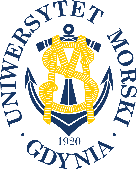 UNIWERSYTET MORSKI W GDYNIWydział Zarządzania i Nauk o Jakości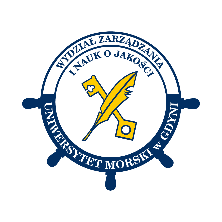 Kod przedmiotuNazwa przedmiotuw jęz. polskimEKONOMETRIAKod przedmiotuNazwa przedmiotuw jęz. angielskimECONOMETRICSKierunekZarządzanieSpecjalnośćprzedmiot kierunkowyPoziom kształceniastudia drugiego stopniaForma studiówniestacjonarneProfil kształceniaogólnoakademickiStatus przedmiotuobowiązkowyRygorzaliczenie z ocenąSemestr studiówLiczba punktów ECTSLiczba godzin w tygodniuLiczba godzin w tygodniuLiczba godzin w tygodniuLiczba godzin w tygodniuLiczba godzin w semestrzeLiczba godzin w semestrzeLiczba godzin w semestrzeLiczba godzin w semestrzeSemestr studiówLiczba punktów ECTSWCLPWCLPII299Razem w czasie studiówRazem w czasie studiówRazem w czasie studiówRazem w czasie studiówRazem w czasie studiówRazem w czasie studiów18181818Wymagania w zakresie wiedzy, umiejętności i innych kompetencjiWiedza z matematyki, wnioskowania statystycznego i podstaw ekonomiiCele przedmiotuUmiejętność budowy i wykorzystania modeli matematycznych do opisu rzeczywistości ekonomicznej Osiągane efekty uczenia się dla przedmiotu (EKP)Osiągane efekty uczenia się dla przedmiotu (EKP)Osiągane efekty uczenia się dla przedmiotu (EKP)SymbolPo zakończeniu przedmiotu student:Odniesienie do kierunkowych efektów uczenia sięEKP_01Rozpoznaje problemy ekonomiczne podlegające ocenie przy pomocy modeli matematycznychNK_W01; NK_W04; NK_U01; NK_U03EKP_02Buduje modele weryfikujące hipotezy ekonomiczne, szacuje ich parametry modeluNK_W01; NK_U01; NK_U02; NK_U03EKP_03Ocenia dobroć otrzymanego modelu, potrafi wskazać jego słabości i je poprawićNK_W01; NK_W04; NK_U03EKP_04Interpretuje uzyskane w modelowaniu wyniki, potrafi ocenić prawdziwość otrzymanych sądówNK_W01; NK_W04; NK_U01; NK_U02; NK_U03; NK_U06EKP_05Widzi potrzebę wykorzystania weryfikacji ilościowej do analizy zagadnień ekonomicznychNK_W01; NK_U06Treści programoweLiczba godzinLiczba godzinLiczba godzinLiczba godzinOdniesienie do EKPTreści programoweWCLPOdniesienie do EKPEkonometria jako dyscyplina naukowa oraz jej ważność w gospodarce rynkowej.1EKP_01; EKP_05Jednorównaniowy model ekonometryczny.11EKP_02Metoda najmniejszych kwadratów. Szacowanie parametrów strukturalnych modelu. Zagadnienie współliniowości.22EKP_02; EKP_03Dobroć dopasowania modelu, hipotezy istotności parametrów strukturalnych, dołączanie i odrzucanie zmiennych objaśniających.23EKP_03; EKP_04Weryfikacja własności składnika losowego.11EKP_03Prognozowanie na podstawie modelu jednorównaniowego.11EKP_02; EKP_04; EKP_05Przykłady zastosowań ekonometrii i zaliczenie11EKP_01; EKP_05Łącznie godzin99Metody weryfikacji efektów uczenia się dla przedmiotuMetody weryfikacji efektów uczenia się dla przedmiotuMetody weryfikacji efektów uczenia się dla przedmiotuMetody weryfikacji efektów uczenia się dla przedmiotuMetody weryfikacji efektów uczenia się dla przedmiotuMetody weryfikacji efektów uczenia się dla przedmiotuMetody weryfikacji efektów uczenia się dla przedmiotuMetody weryfikacji efektów uczenia się dla przedmiotuMetody weryfikacji efektów uczenia się dla przedmiotuMetody weryfikacji efektów uczenia się dla przedmiotuSymbol EKPTestEgzamin ustnyEgzamin pisemnyKolokwiumSprawozdanieProjektPrezentacjaZaliczenie praktyczneInneEKP_01xEKP_02xEKP_03xEKP_04xxEKP_05xKryteria zaliczenia przedmiotuZaliczenie laboratoriów: zaliczenie praktyczne (minimum 50% punktów), obecność na przynajmniej 80% zajęciach.Zaliczenie wykładu: zaliczenie pisemne (minimum 50% punktów).Ocena końcowa jest średnią ważoną, gdzie wagami są: 50% dla oceny z zaliczenia wykładu i 50% oceny z zaliczenia laboratoriów.Nakład pracy studentaNakład pracy studentaNakład pracy studentaNakład pracy studentaNakład pracy studentaNakład pracy studentaForma aktywnościSzacunkowa liczba godzin przeznaczona na zrealizowanie aktywnościSzacunkowa liczba godzin przeznaczona na zrealizowanie aktywnościSzacunkowa liczba godzin przeznaczona na zrealizowanie aktywnościSzacunkowa liczba godzin przeznaczona na zrealizowanie aktywnościSzacunkowa liczba godzin przeznaczona na zrealizowanie aktywnościForma aktywnościWCLLPGodziny kontaktowe999Czytanie literatury101010Przygotowanie do zajęć ćwiczeniowych, laboratoryjnych, projektowychPrzygotowanie do egzaminu, zaliczenia71010Opracowanie dokumentacji projektu/sprawozdaniaUczestnictwo w zaliczeniach i egzaminach2Udział w konsultacjach 455Łącznie godzin323434Sumaryczna liczba godzin dla przedmiotu6666666666Sumaryczna liczba punktów ECTS dla przedmiotu22222Liczba godzinLiczba godzinLiczba godzinECTSECTSObciążenie studenta związane z zajęciami praktycznymi34343411Obciążenie studenta na zajęciach wymagających bezpośredniego udziału nauczycieli akademickich29292911Literatura podstawowaGruszczyński M., Kuszewski T., Podgórska M. (red.), Ekonometria i badania operacyjne, Wydawnictwo Naukowe PWN, Warszawa, 2021.Maddala G.S., Ekonometria, Wydawnictwo Naukowe PWN, Warszawa, 2021. Klein L.R., Wykłady z ekonometrii, PWE, Warszawa, 1982.Koop G., Wprowadzenie do ekonometrii, Oficyna Wolters KluwerSa, Warszawa 2014.Kufel T., Ekonometria. Rozwiązywanie problemów z wykorzystaniem programu GRETL, PWN, Warszawa, 2004.Literatura uzupełniającaAczel A.D., Statystyka w zarządzaniu, Wydawnictwo Naukowe PWN, Warszawa, 2017.Krysicki W. i inni, Rachunek prawdopodobieństwa i statystyka matematyczna w zadaniach, Wydawnictwo Naukowe PWN 2021.Jóźwiak J., Podgórski J., Statystyka od podstaw, PWE, Warszawa, 2012.Ostasiewicz, S., Rusnak Z., Siedlecka U., Statystyka. Elementy teorii i zadania, Wydawnictwo Akademii Ekonomicznej, Wrocław, 2011.Greene W.H., Econometric Analysis, Stern School of Business, New York University 2018Osoba odpowiedzialna za przedmiotOsoba odpowiedzialna za przedmiotdr Tomasz OwczarekKZiEPozostałe osoby prowadzące przedmiotPozostałe osoby prowadzące przedmiotdr hab. Piotr O. Czechowski, prof. UMGKZiE